حضرات السادة والسيدات،تحية طيبة وبعد،1	أود إبلاغكم عن تنظيم الاتحاد الدولي للاتصالات وشركة Telefónica ورشة عمل عن "الإدارة السليمة بيئياً للمخلفات الإلكترونية في أمريكا اللاتينية" يوم 13 أغسطس 2013 في كيتو، إكوادور.وسيلي ورشة العمل هذه ورشة عمل عن "التعرض البشري للمجالات الكهرمغنطيسية (EMF) في أمريكا اللاتينية" يوم 14 أغسطس 2013 يشارك في تنظيمها الاتحاد الدولي للاتصالات وحكومة إكوادور. وستتكرم شركة Telefónica باستضافة هذين الحدثين.وستُفتتح ورشة العمل في الساعة 0930. وسيبدأ التسجيل في الساعة 08:30.2	ستُجرى المناقشات باللغتين الإنكليزية والإسبانية.3	باب المشاركة مفتوح أمام الدول الأعضاء في الاتحاد وأعضاء القطاعات والمنتسبين والهيئات الأكاديمية وأمام أي شخص من أي بلد عضو في الاتحاد يرغب في المساهمة في العمل. ويشمل ذلك أيضاً الأفراد الأعضاء في المنظمات الدولية والإقليمية والوطنية. والمشاركة في ورشة العمل مجانية.4	ويتمثل الهدف الرئيسي لورشة العمل في تحديد أهم التحديات والاستراتيجيات المرتبطة بإدارة المخلفات الإلكترونية في أمريكا اللاتينية استناداً إلى مبدأ السياسات المتمثل في المسؤولية الممتدة للمنتج وتنفيذ المعايير الدولية. وعلاوة على ذلك، ستسمح ورشة العمل هذه بتيسير المناقشة بين الجهات الأصلية المصنعة للمعدات (OEM) وشركات إعادة التدوير والمنظمات المعنية بمسؤولية المنتج (PRO) والسلطات الحكومية والهيئات الأكاديمية مما يمكّن من تحليل التجارب القائمة وتحديد نهج مناسبة لمواجهة التحديات بما في ذلك استكشاف إمكانية وضع حلول إقليمية ودور الشراكات بين القطاعين العام والخاص.وإضافة إلى ذلك، ستجمع ورشة العمل كبار المتخصصين في هذا المجال بدءاً من الجهات الأصلية المصنعة للمعدات وشركات إعادة التدوير والمنظمات المعنية بمسؤولية المنتج ووصولاً إلى السلطات الحكومية والهيئات الأكاديمية وصانعي السياسات والمنظمين وخبراء المعايير وغيرهم.5	وسيتاح مشروع برنامج ورشة العمل في الموقع الإلكتروني الخاص بالحدث. ويرجى ألا تترددوا في الاتصال بالسيدة Cristina Bueti (cristina.bueti@itu.int) إذا كنتم بحاجة إلى معلومات إضافية بشأن البرنامج.6	الإقامة: ستتاح معلومات مفصلة بشأن الإقامة في الفنادق والنقل ومتطلبات التأشيرة وال‍متطلبات الصحية في ال‍موقع الإلكتروني الخاص بالحدث: http://www.itu.int/en/ITU-T/Workshops-and-Seminars/e-waste/201308/Pages/default.aspx. وسيخضع هذا الموقع الإلكتروني للتحديث كلما توفرت معلومات جديدة أو معدلة.7	ال‍منح: للأسف، لن يتسنى للاتحاد تقديم منح نتيجة لقيود الميزانية.8	التسجيل: لتمكين مكتب تقييس الاتصالات من اتخاذ الترتيبات اللازمة المتعلقة بتنظيم ورشتي العمل، أكون ممتناً لو تفضلتم بالتسجيل لكلا الحدثين من خلال الاستمارة المتاحة على الخط في العنوان التالي: http://www.itu.int/en/ITU-T/Workshops-and-Seminars/e-waste/201308/Pages/default.aspx في أقرب وقت ممكن ولكن في موعد لا يتجاوز 7 أغسطس 2013. ويرجى العلم بأن التسجيل ال‍مسبق للمشاركين في ورش العمل يجري على الخط حصراً. وسيكون بإمكان المشاركين التسجيل في الموقع بعد 7 أغسطس 2013.9	ونود أن نذكركم بأن على مواطني بعض البلدان الحصول على تأشيرة للدخول إلى الإكوادور وقضاء بعض الوقت فيها. ويجب طلب التأشيرة والحصول عليها من سفارة إكوادور في بلدكم، أو من أقرب مكتب من بلد المغادرة في حالة عدم وجود مثل هذه السفارة في بلدكم. ويرجى الاطلاع على الموقع الإلكتروني لقطاع تقييس الاتصالات المتاح في العنوان التالي: http://www.itu.int/en/ITU-T/Workshops-and-Seminars/e-waste/201308/Pages/default.aspx للحصول على معلومات إضافية حول متطلبات التأشيرة.وتفضلوا بقبول فائق التقدير والاحترام.

مالكولم جونسون
مدير مكتب تقييس الاتصالاتمكتب تقييس الاتصالات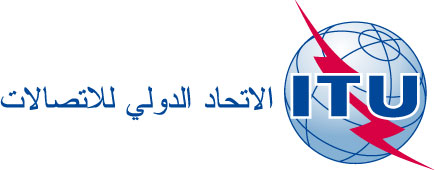 جنيف، 11 يوليو 2013المرجع:TSB Circular 32TSB Workshops/A.N.-	إلى إدارات الدول الأعضاء في الاتحاد؛-	إلى أعضاء قطاع تقييس الاتصالات؛-	إلى المنتسبين إلى قطاع تقييس الاتصالات؛-	إلى الهيئات الأكاديمية المنضمة إلى قطاع تقييس الاتصالاتالهاتف: 
الفاكس:+41 22 730 6301
+41 22 730 5853-	إلى إدارات الدول الأعضاء في الاتحاد؛-	إلى أعضاء قطاع تقييس الاتصالات؛-	إلى المنتسبين إلى قطاع تقييس الاتصالات؛-	إلى الهيئات الأكاديمية المنضمة إلى قطاع تقييس الاتصالاتالبريد الإلكتروني:tsbworkshops@itu.intنسخة إلى:-	رؤساء لجان الدراسات بقطاع تقييس الاتصالات ونوابهم؛-	مدير مكتب تنمية الاتصالات؛-	مدير مكتب الاتصالات الراديوية؛-	مدير المكتب الإقليمي للاتحاد لمنطقة الأمريكتين، برازيليا؛-	مدير مكتب المنطقة التابع للاتحاد، سنتياغو، شيلي؛-	البعثة الدائمة لإكوادور في سويسراالموضوع:ورشة عمل الاتحاد عن "الإدارة السليمة بيئياً للمخلفات الإلكترونية في أمريكا اللاتينية"
(كيتو، إكوادور، 13 أغسطس 2013)ورشة عمل الاتحاد عن "الإدارة السليمة بيئياً للمخلفات الإلكترونية في أمريكا اللاتينية"
(كيتو، إكوادور، 13 أغسطس 2013)